В Е С Т Н И Кправовых актов органов местного самоуправлениямуниципального образования «Карамас-Пельгинское»№ 3431 августа 2017 годаОфициальное изданиеосновано в мае 2009 годаУдмуртская Республика, Киясовский район, д. Карамас-Пельга, 2017 год Вестник правовых актов органов местного самоуправления муниципального образования «Карамас-Пельгинское» издается в соответствии с решением Совета депутатов муниципального образования «Карамас-Пельгинское» от 06.05.2009 № 32 «Об учреждении средства массовой информации «Вестник правовых актов Карамас-Пельгинское».                                                 С О Д Е Р Ж А Н И Е: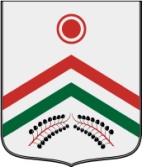 СОВЕТ ДЕПУТАТОВ МУНИЦИПАЛЬНОГО ОБРАЗОВАНИЯ«КАРАМАС-ПЕЛЬГИНСКОЕ» КИЯСОВСКОГО РАЙОНА УДМУРТСКОЙ РЕСПУБЛИКИРЕШЕНИЕО внесении изменений в решение Совета депутатов муниципального образования «Карамас-Пельгинское » от 20 августа 2012 года № 14.1 «Об утверждении правил благоустройства территории муниципального образования «Карамас-Пельгинское » Принято Советом депутатов муниципального образования«Карамас-Пельгинское»                                                                 25 августа 2017 годаД.Карамас-ПельгаВ соответствии  со статьёй 1 Федерального закона от 23 июня 2014 года № 165-ФЗ «О внесении изменений в Федеральный закон «Об общих принципах организации местного самоуправления в Российской Федерации» отдельные законодательные акты Российской Федерации», со статьей  Устава муниципального образования «Карамас-Пельгинское » Совет депутатов муниципального образования «Карамас-Пельгинское » РЕШАЕТ:Внести следующие изменения в Правила благоустройства территории  муниципального образования «Карамас-Пельгинское », утвержденные решением Совета депутатов от 20.08.2012 года № 14.1 (в редакции изменений от 14.03.2013 г. № 44, от 24.12.2013 №72, от 04.03.2015 г. № 112)- Раздел 8 отменить2. Опубликовать настоящее решение в Вестнике правовых актов органов местного самоуправления муниципального образования «Карамас-Пельгинское ».Глава муниципального образования«Карамас-Пельгинское »				                             Г.Р.БигбашевД. Карамас-Пельга25 августа 2017 года № 25СОВЕТ ДЕПУТАТОВ МУНИЦИПАЛЬНОГО ОБРАЗОВАНИЯ «КАРАМАС-ПЕЛЬГИНСКОЕ»Р Е Ш Е Н И ЕО внесении изменений в решение Совета депутатов муниципального образования «Карамас-Пельгинское» от 22.12. 2012 года № 34 «Об утверждении правил землепользования и застройки на территории муниципального образования "Карамас-Пельгинское"  Принято Советом депутатовмуниципального образования «Карамас-Пельгинское»                                                                       25 августа 2017 г.                         Рассмотрев протест прокурора Киясовского района от 29.06.2017 №47-2017 на решение Совета депутатов муниципального образования «Карамас-Пельгинское» от 22.12.2012 года № 34 «Об утверждении правил землепользования и застройки территории муниципального образования «Карамас-Пельгинское», в соответствии с Законом УР от 13.07.2005 № 42-РЗ «О местном самоуправлении в Удмуртской Республике»,  Устава муниципального образования «Карамас-Пельгинское», Совет депутатов РЕШАЕТ:1. Внести следующие изменения в Правила землепользования и застройки муниципального образования «Карамас-Пельгинское», утвержденные решением Совета депутатов от 22.12.2012 года № 34:- пункт 3  ст.57) контроль за разработкой и реализацией документации по планировке территории - отменить2. Опубликовать настоящее решение в Вестнике правовых актов органов местного самоуправления муниципального образования «Карамас-Пельгинское».Глава муниципальногообразования «Карамас-Пельгинское»                                             Г.Р. Бигбашевд. Карамас-Пельга25 августа 2017 г.№ 26СОВЕТ ДЕПУТАТОВ МУНИЦИПАЛЬНОГО ОБРАЗОВАНИЯ«КАРАМАС-ПЕЛЬГИНСКОЕ» КИЯСОВСКОГО РАЙОНА УДМУРТСКОЙ РЕСПУБЛИКИРЕШЕНИЕО выдвижении кандидатуры в состав Молодежного парламента муниципального образования «Киясовский район» Принято Советом депутатов муниципального образования «Карамас-Пельгинское»                                                           25 августа 2017 года      Д. Карамас-Пельга     В соответствии с Положением о Молодёжном парламенте муниципального образования «Киясовский район», утвержденным решением Киясовского районного Совета депутатов от 09.11.2009 № 289 (в редакции решений районного Совета депутатов от 28.11.2011 г. № 458, 03.12.2012 № 90), ст.26 Устава муниципального образования «Карамас-Пельгинское» Совет депутатовРЕШАЕТ:1.Выдвинуть в состав Молодёжного парламента на 2017 - 2018 годы кандидатуру от муниципального образования «Карамас-Пельгинское»        1) Самсонову Елену Викторовну 1994  года рождения,2.Направить настоящее решение в районный Совет депутатов муниципального образования «Киясовский район», анкету и заявление кандидата в члены Молодёжного парламента.3.Опубликовать настоящее решение в Вестнике правовых актов органов местного самоуправления муниципального образования «Карамас-Пельгинское».Глава муниципального образования «Карамас-Пельгинское»                                                          Г.Р. Бигбашевд. Карамас-Пельга25 августа 2017 г.№ 27СОВЕТ ДЕПУТАТОВ МУНИЦИПАЛЬНОГО ОБРАЗОВАНИЯ«КАРАМАС-ПЕЛЬГИНСКОЕ» КИЯСОВСКОГО РАЙОНА УДМУРТСКОЙ РЕСПУБЛИКИРЕШЕНИЕО внесении измененийв Устав муниципального образования «Карамас-Пельгинское »Принято Советом депутатов муниципального образования«Карамас-Пельгинское»                                                                 25 августа  2017 года Д. Карамас-ПельгаВ соответствии с Федеральным законом от 6 октября 2003 года № 131-ФЗ «Об общих принципах организации местного самоуправления в Российской Федерации», Уставом муниципального образования «Карамас-Пельгинское » и в целях приведения Устава муниципального образования «Карамас-Пельгинское » в соответствие со статьёй 72 Земельного кодекса Российской Федерации, статьёй 2 Федерального закона от 23 июня 2016 года № 197-ФЗ «О внесении изменений в статью 26.3 Федерального закона «Об общих принципах организации законодательных (представительных) и исполнительных органов государственной власти субъектов Российской Федерации» и Федеральным законом «Об общих принципах организации местного самоуправления в Российской Федерации», статьёй 1 Федерального закона от 28 декабря 2016 года № 494-ФЗ «О внесении изменений в отдельные законодательные акты Российской Федерации», Законом Удмуртской Республики от 6 октября 2016 № 56-РЗ «О внесении изменения в статью 7.4 Закона Удмуртской Республики «О местном самоуправлении в Удмуртской Республике», Законом Удмуртской Республики от 7 октября 2016 года № 64-РЗ «О внесении изменений в Закон Удмуртской Республики «О местном самоуправлении в Удмуртской Республике» в части временного исполнения полномочий главы муниципального образования», Законом Удмуртской Республики от 2 ноября 2016 года № 72-РЗ «О внесении изменений в статью 7.4 Закона Удмуртской Республики «О местном самоуправлении в Удмуртской Республике» и статьёй 1 Закона Удмуртской Республики от 22 февраля 2017 года № 5-РЗ «О внесении изменений в отдельные законы Удмуртской Республики»  Совет депутатов муниципального образования «Карамас-Пельгинское » решает:1. Внести в Устав муниципального образования «Карамас-Пельгинское » от 05 декабря 2005 года № 6, (с изменениями, внесенными решениями Совета депутатов муниципального образования «Карамас-Пельгинское » от  22 мая 2006 года № 16, от 23 марта 2007 года № 28, от 15 июня 2007 года № 35,от 17 марта 2008 года № 4, от 06 мая 2009 года  № 31, от 10 сентября 2009 года № 36, от 07 июня 2010 года № 60, от 12 мая 2011 года № 80, от 05 мая 2012 года № 4, от 14 марта 2013 года № 42, от 21 апреля 2014 года №80, от 04 марта 2015 года № 109, от 17 мая 2016 года № 154) следующие изменения:1) в статье 7:а) пункт 4 части 1 признать утратившим силу;б) пункт 11 части 1 признать утратившим силу;в) в пункте 20 части 1 слова «осуществление муниципального земельного контроля в границах муниципального образования,» исключить;г) дополнить частью 1.2 следующего содержания:«1.2. К вопросам местного значения муниципального образования относится вопрос местного значения, предусмотренный пунктом 4 части 1 статьи 14 Федерального закона от 6 октября 2003 года № 131-ФЗ «Об общих принципах организации местного самоуправления в Российской Федерации» (за исключением организации в границах поселения электро-, тепло-, газо- и водоснабжения населения, водоотведения).»;2) часть 1 статьи 7.1  дополнить пунктом 15 следующего содержания:«15) осуществление мероприятий в сфере профилактики правонарушений, предусмотренных Федеральным законом от 23 июня 2016 года № 182-ФЗ «Об основах системы профилактики правонарушений в Российской Федерации»;3) пункт 1 части 2 статьи 15  изложить в следующей редакции:«1) проект устава муниципального образования, а также проект решения Сельского Совета депутатов о внесении изменений в устав муниципального образования, кроме случаев, когда в устав муниципального образования вносятся изменения в форме точного воспроизведения положений Конституции Российской Федерации, федеральных законов, Конституции Удмуртской Республики или законов Удмуртской Республики в целях приведения устава муниципального образования в соответствие с этими нормативными правовыми актами;»  4) абзац третий части 1 статьи 24 изложить в следующей редакции: «Заместитель Председателя Сельского Совета депутатов выполняет функции в соответствии с распределением обязанностей, установленным Главой муниципального образования. В случаях, когда Глава муниципального образования временно (в связи с болезнью, отпуском, применением к нему по решению суда мер процессуального принуждения в виде заключения под стражу, временного отстранения от должности или домашнего ареста) не может исполнять свои полномочия по руководству и организации работы Сельского Совета депутатов, их исполняет Заместитель Председателя Сельского Совета депутатов.» 5) абзац второй части 10 статьи 29 изложить в следующей редакции: «В случаях, когда Глава муниципального образования временно (в связи с болезнью, отпуском, применением к нему по решению суда мер процессуального принуждения в виде заключения под стражу, временного отстранения от должности или домашнего ареста) не может исполнять свои полномочия, их, за исключением обязанностей Главы муниципального образования по руководству и организации работы Сельского Совета депутатов, исполняет должностное лицо Администрации муниципального образования, определяемое Главой муниципального образования.»6) в статье 34:а) пункт 4 изложить в следующей редакции:«4) организация в границах муниципального образования снабжения населения топливом в пределах полномочий, установленных законодательством Российской Федерации;»;б) пункт 11 признать утратившим силу;в) в пункте 20 слова «осуществление муниципального земельного контроля в границах муниципального образования,» исключить;7) второе предложение части 2 статьи 44  изложить в следующей редакции: «Не требуется официальное опубликование (обнародование) порядка учёта предложений по проекту решения Сельского Совета депутатов о внесении изменений в устав муниципального образования, а также порядка участия граждан в его обсуждении в случае, когда в устав муниципального образования вносятся изменения в форме точного воспроизведения положений Конституции Российской Федерации, федеральных законов, Конституции Удмуртской Республики или законов Удмуртской Республики в целях приведения устава муниципального образования в соответствие с этими нормативными правовыми актами.».2. Главе муниципального образования «Карамас-Пельгинское » направить настоящее решение на государственную регистрацию в порядке, предусмотренном Федеральным законом от 21 июля 2005 года № 97-ФЗ «О государственной регистрации уставов муниципальных образований».3. Опубликовать настоящее решение после его государственной регистрации.4. Настоящее решение вступает в силу в порядке, предусмотренном законодательством.Глава муниципального образования  «Карамас-Пельгинское »                                                                               Г.Р.Бигбашев    Д. Карамас-Пельга25 августа 2017 год№28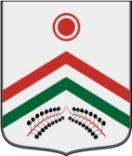 АДМИНИСТРАЦИЯ МУНИЦИПАЛЬНОГО ОБРАЗОВАНИЯ «КАРАМАС-ПЕЛЬГИНСКОЕ»КИЯСОВСКОГО РАЙОНА УДМУРТСКОЙ РЕСПУБЛИКИПОСТАНОВЛЕНИЕ16 августа 2017 года	 №30д. Карамас-ПельгаОб утверждении отчета об исполнении бюджета муниципального образования «Карамас-Пельгинское» за 1 полугодие 2017  годаВ соответствии с пунктом 5 статьи 264.2 Бюджетного кодекса Российской Федерации, пунктом  11   статьи  32  Устава муниципального образования «Карамас-Пельгинское» ПОСТАНОВЛЯЮ:1. Утвердить отчет об исполнении бюджета муниципального образования «Карамас-Пельгинское»  за 1 полугодие 2017 года по доходам в сумме 1483,0 тысяч рублей, по расходам в сумме 1054,3 тысяч рублей, профицит составил 428,7 тысяч рублей.2. Опубликовать настоящее постановление в Вестнике правовых актов органов местного самоуправления муниципального образования «Карамас-Пельгинское».Глава Администрации МО  «Карамас-Пельгинское»                                                                                 Г.Р. БигбашевРЕШЕНИЯ СОВЕТА ДЕПУТАТОВСтр.О внесении изменений в решение Совета депутатов муниципального образования «Карамас-Пельгинское » от 20 августа 2012 года № 14.1 «Об утверждении правил благоустройства территории муниципального образования «Карамас-Пельгинское » 2О внесении изменений в решение Совета депутатов муниципального образования «Карамас-Пельгинское» от 22.12. 2012 года № 34 «Об утверждении правил землепользования и застройки на территории муниципального образования "Карамас-Пельгинское"3О выдвижении кандидатуры в состав Молодежного парламента муниципального образования «Киясовский район» 4О внесении изменений в Устав муниципального образования «Карамас-Пельгинское »5ПОСТАНОВЛЕНИЯОб утверждении отчета об исполнении бюджета муниципального образования «Карамас-Пельгинское» за 1 полугодие 2017  года7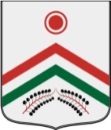 Приложение №1- доходык постановлению АдминистрацииМО "Карамас-Пельгинское" От 16.08.2017 года  №30Приложение №1- доходык постановлению АдминистрацииМО "Карамас-Пельгинское" От 16.08.2017 года  №30Приложение №1- доходык постановлению АдминистрацииМО "Карамас-Пельгинское" От 16.08.2017 года  №30Приложение №1- доходык постановлению АдминистрацииМО "Карамас-Пельгинское" От 16.08.2017 года  №30Приложение №1- доходык постановлению АдминистрацииМО "Карамас-Пельгинское" От 16.08.2017 года  №30Приложение №1- доходык постановлению АдминистрацииМО "Карамас-Пельгинское" От 16.08.2017 года  №30Приложение №1- доходык постановлению АдминистрацииМО "Карамас-Пельгинское" От 16.08.2017 года  №30Приложение №1- доходык постановлению АдминистрацииМО "Карамас-Пельгинское" От 16.08.2017 года  №30Приложение №1- доходык постановлению АдминистрацииМО "Карамас-Пельгинское" От 16.08.2017 года  №30Приложение №1- доходык постановлению АдминистрацииМО "Карамас-Пельгинское" От 16.08.2017 года  №30Приложение №1- доходык постановлению АдминистрацииМО "Карамас-Пельгинское" От 16.08.2017 года  №30Приложение №1- доходык постановлению АдминистрацииМО "Карамас-Пельгинское" От 16.08.2017 года  №30ОТЧЁТОТЧЁТОТЧЁТОТЧЁТОТЧЁТОТЧЁТОТЧЁТоб исполнении бюджета по доходам муниципального образованияоб исполнении бюджета по доходам муниципального образованияоб исполнении бюджета по доходам муниципального образованияоб исполнении бюджета по доходам муниципального образованияоб исполнении бюджета по доходам муниципального образованияоб исполнении бюджета по доходам муниципального образованияоб исполнении бюджета по доходам муниципального образования"Карамас-Пельгинское"   за 1 полугодие 2017 года"Карамас-Пельгинское"   за 1 полугодие 2017 года"Карамас-Пельгинское"   за 1 полугодие 2017 года"Карамас-Пельгинское"   за 1 полугодие 2017 года"Карамас-Пельгинское"   за 1 полугодие 2017 года"Карамас-Пельгинское"   за 1 полугодие 2017 года"Карамас-Пельгинское"   за 1 полугодие 2017 годав тыс. руб.Код БКДКод БКДКод БКДКод БКДНаименованиеУточнён-ный план на 2017 годИсполнение на 01.07.2017% исполнения к уточнённому плану10000000000000000НАЛОГОВЫЕ И НЕНАЛОГОВЫЕ ДОХОДЫ841,0800,095,110100000000000000НАЛОГИ НА ПРИБЫЛЬ, ДОХОДЫ57,021,938,310102010010000110Налог на доходы физических лиц с доходов, источником которых является налоговый агент, за исключением доходов, в отношении которых исчисление и уплата налога осуществляются в соответствии со статьями 227, 2271 и 228 Налогового кодекса Российской Федерации57,021,938,310600000000000000НАЛОГИ НА ИМУЩЕСТВО226,0210,19310601030100000110Налог на имущество физических лиц, взимаемый по ставкам, применяемым к объектам налогообложения, расположенным в границах сельских поселений39,022,557,710606033100000110Земельный налог с организаций, обладающих земельным участком, расположенным в границах сельских  поселений147,810606043100000110Земельный налог с физических лиц, обладающих земельным участком, расположенным в границах сельских поселений187,039,821,311400000000000000ДОХОДЫ ОТ ПРОДАЖИ МАТЕРИАЛЬНЫХ И НЕМАТЕРИАЛЬНЫХ АКТИВОВ558,0568,0101,811406025100000430Доходы от продажи земельных участков, находящихся в собственности сельского поселения (за исключением земельных участков муниципальных бюджетных и автономных учреждений)558,0568,0101,820000000000000000БЕЗВОЗМЕЗДНЫЕ ПОСТУПЛЕНИЯ2 220,0683,030,820200000000000000Безвозмездные поступления от других бюджетов бюджетной системы Российской Федерации2 220,0683,030,820215001100000151Дотации бюджетам сельских поселений на выравнивание бюджетной обеспеченности1 248,0191,615,420219999100000151Прочие дотации бюджетам поселений73,073,010020229999100000151Прочие субсидии бюджетам сельских поселений71,0020235118100000151Субвенции бюджетам поселений на осуществление первичного воинского учета на территориях, где отсутствуют военные комиссариаты61,434,055,420240014100000151Межбюджетные трансферты, передаваемые бюджетам сельских поселений из бюджетов муниципальных районов на осуществление части полномочий по решению вопросов местного значения в соответствии с заключенными соглашениями766,6384,450,1ИТОГО ДОХОДОВ3 061,01 483,048,4ДЕФИЦИТ(-) ПРОФИЦИТ(+)0,0428,7БАЛАНС3 061,01 054,334,4Приложение № 2 - расходыПриложение № 2 - расходыПриложение № 2 - расходыПриложение № 2 - расходык постановлению Администрациик постановлению Администрациик постановлению Администрациик постановлению АдминистрацииМО "Карамас-Пельгинское" МО "Карамас-Пельгинское" МО "Карамас-Пельгинское" МО "Карамас-Пельгинское" От 16.08.2017 года  №30От 16.08.2017 года  №30От 16.08.2017 года  №30От 16.08.2017 года  №30ОТЧЁТОТЧЁТОТЧЁТОТЧЁТОТЧЁТоб исполнении бюджета по функциональной классификации расходов МО об исполнении бюджета по функциональной классификации расходов МО об исполнении бюджета по функциональной классификации расходов МО об исполнении бюджета по функциональной классификации расходов МО об исполнении бюджета по функциональной классификации расходов МО "Карамас-Пельгинское"   за 1 полугодие 2017 года"Карамас-Пельгинское"   за 1 полугодие 2017 года"Карамас-Пельгинское"   за 1 полугодие 2017 года"Карамас-Пельгинское"   за 1 полугодие 2017 года"Карамас-Пельгинское"   за 1 полугодие 2017 годатыс. руб.РазделПодразделНаименованиеУточнён-ный план на 2017 годИсполнение на 01.07.2017% исполне-ния к уточнён-ному плану0100Общегосударственные вопросы1 429,9599,441,90102Функционирование высшего должностного лица субъекта Российской Федерации и муниципального образования506,0241,447,70104Функционирование Правительства Российской Федерации, высших исполнительных органов государственной власти субъектов Российской Федерации, местных администраций913,9358,039,20111Резервные фонды10,000200Национальная оборона61,427,244,30203Мобилизационная и вневойсковая подготовка61,427,244,30300Национальная безопасность и правоохранительная деятельность90,03,03,30309Защита населения и территории от чрезвычайных ситуаций природного и техногенного характера, гражданская оборона0,500310Обеспечение пожарной безопасности89,03,03,40314Другие вопросы в области национальной безопасности и правоохранительной деятельности0,500400Национальная экономика766,7357,746,70409Дорожное хозяйство766,6357,746,70412Другие вопросы в области национальной экономики0,100500Жилищно-коммунальное хозяйство436,055,012,60503Благоустройство436,055,012,60700Образование1,000707Молодежная политика1,000800Культура и кинематография101,000801Культура101,001000Социальная политика24,012,0501001Пенсионное обеспечение24,012,0501100Физическая культура и спорт151,001102Массовый спорт151,00Итого3 061,01 054,334,4Всего расходов3 061,01 054,334,4